April 14, 2017Docket No. M-2015-2515691RICHARD G WEBSTER JR PECO2301 MARKET STREET S15PHILADELPHIA PA  19103Re: Supplement No. 39 to PECO Energy Company’s Tariff Electric Pa. P.U.C. No. 5Dear Mr. Webster:		On March 31, 2017, PECO Energy Company filed Supplement No. 39 to Tariff Electric Pa. P.U.C. No. 5 to become effective on June 1, 2017.  Supplement No. 39 was filed in compliance with the Commission’s Order entered May 19, 2016 at the above docket, and reflects revised incentive credits and program dates for the Residential Direct Load Control Program Rider and the Commercial/Industrial Direct Load Control Program Rider.  			Commission Staff has reviewed the tariff revisions and found that suspension or further investigation does not appear warranted at this time.  Therefore, in accordance with 52 Pa. Code, Supplement No. 39 to Tariff Electric Pa. P.U.C. No. 5 is effective by operation of law according to the effective dates contained on each page of the supplement.  However, this does not constitute a determination that the revisions are just, lawful and reasonable, but only that suspension or further investigation does not appear warranted at this time, and is without prejudice to any formal complaints timely filed against said tariff revisions.			If you have any questions in this matter, please contact Marissa Boyle, Bureau of Technical Utility Services, at 717-787-7237 or maboyle@pa.gov.								Sincerely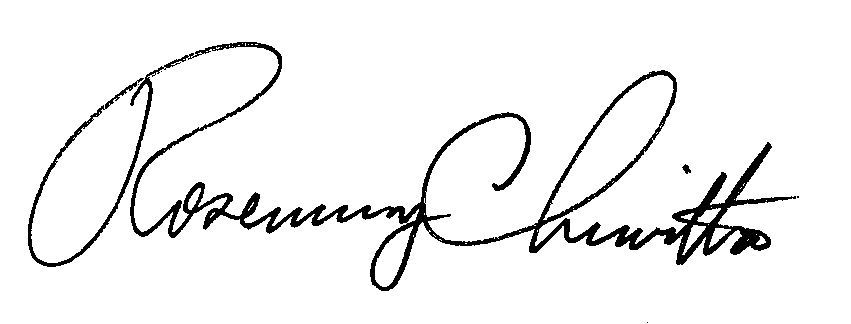 								Rosemary Chiavetta								Secretary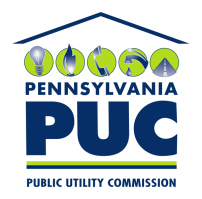 Secretary, PA Public Utility Commission400 North Street, 2nd FloorHarrisburg, Pennsylvania 17120IN REPLY PLEASE REFER TO OUR FILE